James M. Griffith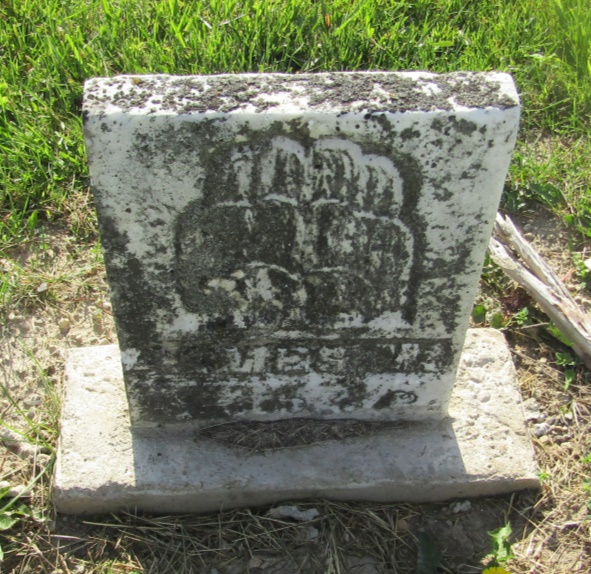 
    No further information found at this time